Year7/8 Metal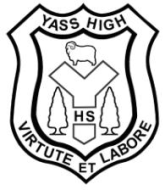 13 week   Scope and SequenceTermWeekContentAssessmentOne1-2Topic 1 Tin Man Outcomes: 4.2.2  4.2.3 4.4.1 ,4.5.1, 4.5.2 , 4.5.3,  4.6.1  Measuring and marking on scrap tin and using hand tools correctly and safely. Tin snips and filesOne3-4Measuring and marking out tin for pencil/phone holder (Tin Man) Measuring, marking and cutting out design of Tin Man. Folding Tin Man design to shape and fitting to base. Design brief and equipment –digital portfolioTin Man Due at end of week 4One5-6Topic 2: Tealight Holder. Measure, mark and cut out design for tealight holder- digital portfolioOne7-8Design pattern, drill/ cut out pattern. Fold and fix tealight-digital portfolioOne9-10Design and construct legs for tealight, fix to tealight-digital portfolioTealight holder Due 10Two1-2Extension piece garden fork, fire poker-digital portfolioPortfolio Due week 2Two3-4Extension piece garden fork, fire poker -digital portfolioTwo5-6Topic 1 Tin Man Outcomes: 4.2.2  4.2.3 4.4.1 ,4.5.1, 4.5.2 , 4.5.3,  4.6.1  Measuring and marking on scrap tin and using hand tools correctly and safely. Tin snips and filesTwo7-8Measuring and marking out tin for pencil/phone holder (Tin Man) Measuring, marking and cutting out design of Tin Man. Folding Tin Man design to shape and fitting to base. Design brief and equipment –digital portfolioTin Man Due at end of week 8Two9-10Topic 2: Tealight Holder. Measure, mark and cut out design for tealight holder- digital portfolioThree1-2Design pattern, drill/ cut out pattern. Fold and fix tealight-digital portfolioThree3-4Design and construct legs for tealight, fix to tealight-digital portfolioTealight holder Due week 4Three5-6Extension piece garden fork, fire poker-digital portfolioPortfolio Due week 6Three7-8Extension piece garden fork, fire poker -digital portfolioThree9-10Topic 1 Tin Man Outcomes: 4.2.2  4.2.3 4.4.1 ,4.5.1, 4.5.2 , 4.5.3,  4.6.1  Measuring and marking on scrap tin and using hand tools correctly and safely. Tin snips and filesFour1-2Measuring and marking out tin for pencil/phone holder (Tin Man) Measuring, marking and cutting out design of Tin Man. Folding Tin Man design to shape and fitting to base. Design brief and equipment –digital portfolioTin Man Due at end of week 2Portfolio Due week 6Tealight holder Due week 7Four3-4Topic 2: Tealight Holder. Measure, mark and cut out design for tealight holder- digital portfolioTin Man Due at end of week 2Portfolio Due week 6Tealight holder Due week 7Four5-6Design pattern, drill/ cut out pattern. Fold and fix tealight-digital portfolioTin Man Due at end of week 2Portfolio Due week 6Tealight holder Due week 7Four7-8Design and construct legs for tealight, fix to tealight-digital portfolioTin Man Due at end of week 2Portfolio Due week 6Tealight holder Due week 7Four9-10Extension piece garden fork, fire poker-digital portfolioTin Man Due at end of week 2Portfolio Due week 6Tealight holder Due week 7Extension piece garden fork, fire poker -digital portfolio